Publicado en  el 04/10/2016 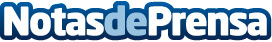 Kirobo Mini, el robot de Toyota que quiere ser el acompañante perfecto en el cocheEn el sector de la robótica hay novedades muy asiduamente. Tanto es así que Toyota está lista para lanzar a la venta el hermano mayor del robot 'astronauta' Kirobo, la nueva innovación del fabricante de automóviles que pretende generar una relación entre robots y humanosDatos de contacto:Nota de prensa publicada en: https://www.notasdeprensa.es/kirobo-mini-el-robot-de-toyota-que-quiere-ser_1 Categorias: Inteligencia Artificial y Robótica Automovilismo Industria Automotriz http://www.notasdeprensa.es